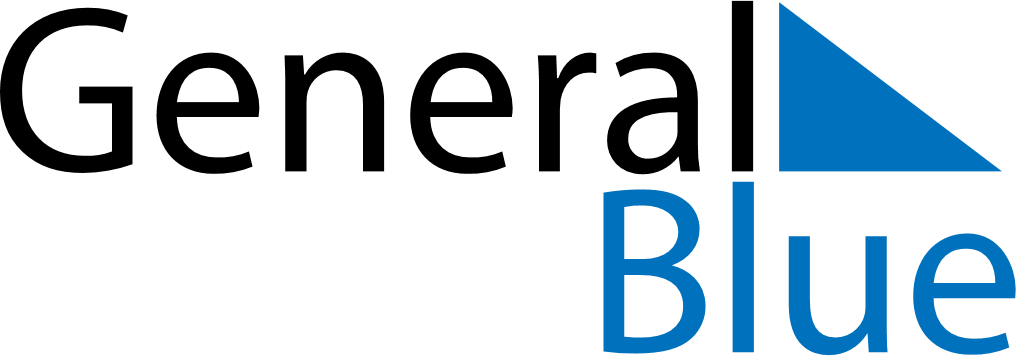 Mexico 2029 HolidaysMexico 2029 HolidaysDATENAME OF HOLIDAYJanuary 1, 2029MondayNew Year’s DayFebruary 5, 2029MondayConstitution DayFebruary 5, 2029MondayConstitution Day (day off)March 19, 2029MondayBenito Juárez’s birthday (day off)March 21, 2029WednesdayBenito Juárez’s birthdayMarch 29, 2029ThursdayMaundy ThursdayMarch 30, 2029FridayGood FridayMay 1, 2029TuesdayLabour DayMay 10, 2029ThursdayMother’s DaySeptember 16, 2029SundayIndependence DayNovember 2, 2029FridayAll Souls’ DayNovember 19, 2029MondayRevolution Day (day off)November 20, 2029TuesdayRevolution DayDecember 12, 2029WednesdayDay of the Virgin of GuadalupeDecember 25, 2029TuesdayChristmas Day